«Чудо дерево»Дидактическое пособие	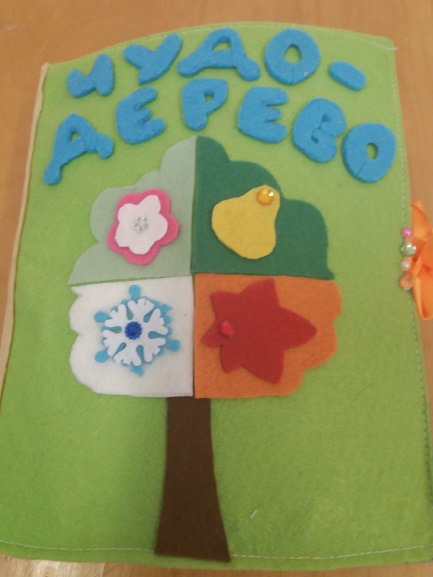              Дидактическая игра — одно из средств воспитания и обучения детей дошкольного возраста. Игра для детей - учёба, труд, способ познания окружающего, форма воспитания.	С помощью дидактических игр воспитатель осуществляет сенсорное воспитание детей, развивает познавательные процессы (любознательность, понимание взаимосвязи простейших явлений и т.д.). Он использует игру как средство развития мышления, речи, воображения, памяти, расширения и закрепления представлений об окружающей жизни. Данное пособие позволяет развивать у детей сенсорные способности, которое  является основой успешного овладения любой деятельностью. Установлено, что большинство человеческих способностей имеет ярко выраженную сенсорную основу.  Познание ребенком окружающей действительности, прежде всего, основывается на ощущениях и восприятиях. Ребенок узнает об окружающих предметах и явлениях при помощи зрения, слуха, осязания, и лишь в дальнейшем в процесс познания включаются речь, память, представления, мышление. Таким образом, восприятие составляет основу всей познавательной деятельности ребенка. Поэтому воспитание сенсорных функций имеет очень большое значение для всего последующего развития ребенка, в том числе и коммуникативного.Данное пособие воспитатель может использовать для индивидуальной и подгрупповой работы с детьми для изучения новой темы, а также по закреплению пройденного материала.Пособие "Чудо дерево"  позволяет  закрепить у детей татарскую лексику и диалогическую речь  по следующим программным темам: во второй младшей группе "Көз", "Кыш", "Яз", "Җәй"; в средней группе  "Көз күчтәнәчләре", "Кыш", "Яз", "Җәй"; в старшей группе "Хуш киләсең, ямҗле көз", "Кыш", "Без язны яратабыз","Чәчәкле җәй"; в подготовительной группе "Алтын көз", "Көзге байлык", "Кыш килде", "Ямьле яз", "Урман- безнең байлыгыбыз"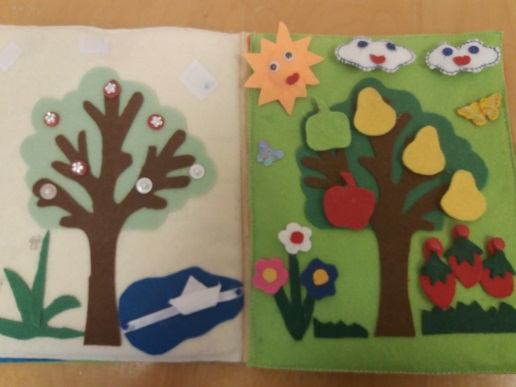 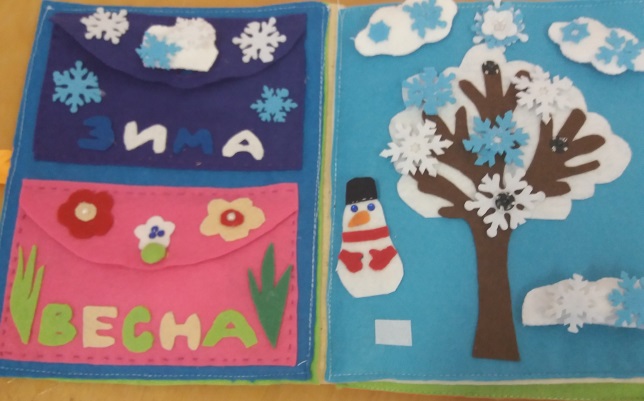 ЦельАктивизировать речь детей в процессе игровой деятельностиЗадачи: - дидактическая (обучающая, игровая), - развивающая, - воспитательная1.обучающая:учить наблюдать и видеть взаимосвязь явлений в природе, закреплять знание татарского языка2.развивающая: развивать разговорную речь, логическое и модельно-конструктивное мышление, сенсорные функции, мелкую моторику3.воспитательная:  воспитывать бережное отношение к природеПеречень атрибутов к игре1.Книга "Чудо дерво"2.Животные : заяц, ёж3. Овощи и фрукты из фетра.4. Снежинки и листья из фетра5. Мнемотаблицы по темамВарианты игры"Кар бөртекләре белән агачны бизибез" - "Украшаем дерево снежинками"."Нәрсә артык" - "Что лишнее"Көз күчтәнәчләре. "Яшелчә, җиләк-җимеш" -  "Фрукты-овощи" Кыш. Куянны сыйлау- Зима. Угощаем зайчикаҖәй. Күбәләкләр уены- Лето. Игра бабочек      6."Керпе дустыбызны кунак итәбез"- "Угощаем друга Ёжика      7. "Кышкы агачны бизибез"- "Украшаем зимнее дерево"      8. Уен "бер-күп"- Игра "Один-много"Мнемотаблица "Лишний рисунок"Пособие позволяет решать программные образовательные задачи в совместной деятельности взрослого и детей и самостоятельной деятельности детей как в рамках занятия (обучение татарскому и английскому языку, развитие речи и  обучение грамоте, ознакомление с окружающим миром, формирование элементарных математических представлений, музыка), так и при проведении режимных моментов, в частности при организации игровой деятельности дошкольниковПравила игрыВ предложенных играх  могут участвовать от 2 до 4 детей. Правила игры определяется воспитателем исходя из изучаемых тем. Результат игры1.Вариативность предложенных  игр и упражнений   позволяют решать комплексно обучающие, развивающие и воспитательные задачи: закреплять знание татарского языка, развивать разговорную речь, логическое и модельно-конструктивное мышление, сенсорные функции, мелкую моторику.2.Широкий спектр использования пособия, его полифункциональность: помимо представленных методических рекомендаций  педагоги могут применять данное пособие при организации образовательного процесса по другим образовательным областям. 3.Эстетическая привлекательность пособия, необычность позволяют сделать познавательный процесс для детей увлекательным.